CoursdatePlanification générale ANGLAIS1Présentation des stratégies de compréhension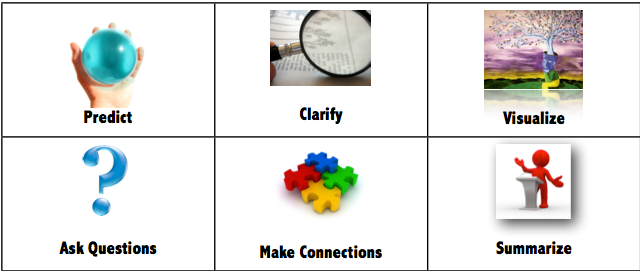 Vocabulaire pour chaque stratégie :(possibilité de les faire travailler en équipe pour faire ressortir les mots clés liés à la stratégie)Phrases types à pratiquer :Comp_strategies_cheat_sheet.pdfModelage d’un extrait vidéo par l’enseignant avec observation par les élèves  (utilisation du vocabulaire relié aux stratégies)Retour sur la compréhension du texte en groupe2Activation du vocabulaire et des phrases typesModelage par l’enseignant d’un extrait vidéo ou un court textePratique guidée avec un élève volontaire et les autres observent en prenant des notesRetour sur la compréhension du texte en groupe3Activation du vocabulaire et des phrases typesModelage par l’enseignant d’un extrait vidéo ou un court textePratique guidée avec un élève volontaire ou chouchou et les autres observent en prenant des notesPratique coopérative (pratique guidée en dyade) avec un texte de chansonRetour sur la compréhension du texte en groupe4Activation du vocabulaire et des phrases typesModelage par l’enseignant d’un extrait vidéo ou un court textePratique coopérative (pratique guidée en dyade) avec un texte de chansonRetour sur la compréhension du texte en groupe